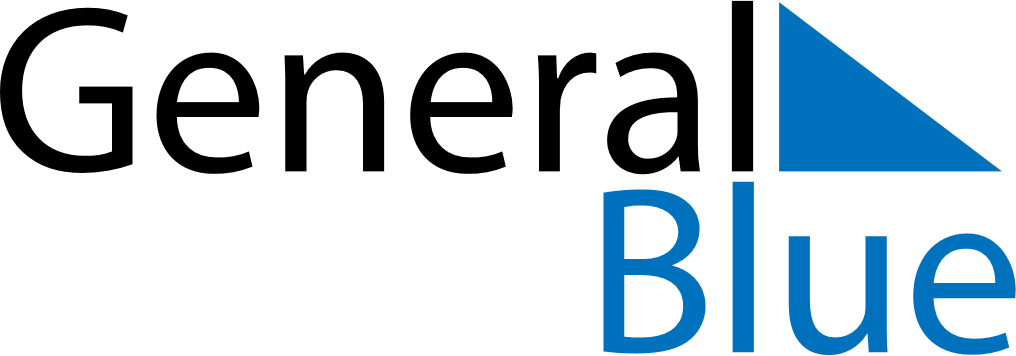 November 2024November 2024November 2024November 2024November 2024November 2024Rosehill, New South Wales, AustraliaRosehill, New South Wales, AustraliaRosehill, New South Wales, AustraliaRosehill, New South Wales, AustraliaRosehill, New South Wales, AustraliaRosehill, New South Wales, AustraliaSunday Monday Tuesday Wednesday Thursday Friday Saturday 1 2 Sunrise: 5:55 AM Sunset: 7:23 PM Daylight: 13 hours and 28 minutes. Sunrise: 5:54 AM Sunset: 7:24 PM Daylight: 13 hours and 30 minutes. 3 4 5 6 7 8 9 Sunrise: 5:53 AM Sunset: 7:25 PM Daylight: 13 hours and 32 minutes. Sunrise: 5:52 AM Sunset: 7:26 PM Daylight: 13 hours and 33 minutes. Sunrise: 5:51 AM Sunset: 7:27 PM Daylight: 13 hours and 35 minutes. Sunrise: 5:50 AM Sunset: 7:28 PM Daylight: 13 hours and 37 minutes. Sunrise: 5:49 AM Sunset: 7:29 PM Daylight: 13 hours and 39 minutes. Sunrise: 5:49 AM Sunset: 7:30 PM Daylight: 13 hours and 41 minutes. Sunrise: 5:48 AM Sunset: 7:31 PM Daylight: 13 hours and 42 minutes. 10 11 12 13 14 15 16 Sunrise: 5:47 AM Sunset: 7:31 PM Daylight: 13 hours and 44 minutes. Sunrise: 5:46 AM Sunset: 7:32 PM Daylight: 13 hours and 46 minutes. Sunrise: 5:46 AM Sunset: 7:33 PM Daylight: 13 hours and 47 minutes. Sunrise: 5:45 AM Sunset: 7:34 PM Daylight: 13 hours and 49 minutes. Sunrise: 5:44 AM Sunset: 7:35 PM Daylight: 13 hours and 51 minutes. Sunrise: 5:44 AM Sunset: 7:36 PM Daylight: 13 hours and 52 minutes. Sunrise: 5:43 AM Sunset: 7:37 PM Daylight: 13 hours and 54 minutes. 17 18 19 20 21 22 23 Sunrise: 5:42 AM Sunset: 7:38 PM Daylight: 13 hours and 55 minutes. Sunrise: 5:42 AM Sunset: 7:39 PM Daylight: 13 hours and 57 minutes. Sunrise: 5:41 AM Sunset: 7:40 PM Daylight: 13 hours and 58 minutes. Sunrise: 5:41 AM Sunset: 7:41 PM Daylight: 14 hours and 0 minutes. Sunrise: 5:40 AM Sunset: 7:42 PM Daylight: 14 hours and 1 minute. Sunrise: 5:40 AM Sunset: 7:43 PM Daylight: 14 hours and 2 minutes. Sunrise: 5:40 AM Sunset: 7:44 PM Daylight: 14 hours and 4 minutes. 24 25 26 27 28 29 30 Sunrise: 5:39 AM Sunset: 7:45 PM Daylight: 14 hours and 5 minutes. Sunrise: 5:39 AM Sunset: 7:46 PM Daylight: 14 hours and 6 minutes. Sunrise: 5:39 AM Sunset: 7:47 PM Daylight: 14 hours and 8 minutes. Sunrise: 5:38 AM Sunset: 7:48 PM Daylight: 14 hours and 9 minutes. Sunrise: 5:38 AM Sunset: 7:49 PM Daylight: 14 hours and 10 minutes. Sunrise: 5:38 AM Sunset: 7:49 PM Daylight: 14 hours and 11 minutes. Sunrise: 5:38 AM Sunset: 7:50 PM Daylight: 14 hours and 12 minutes. 